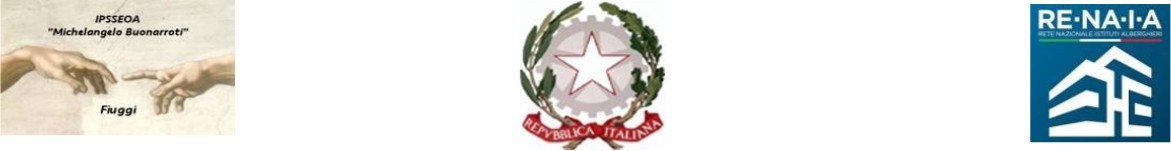 Ministero dell’Istruzione e del Merito - Ufficio Scolastico Regionale per il LazioI.P.S.S.E.O.A. “M. Buonarroti" – FiuggiISTITUTO PROFESSIONALE DI STATO PER I SERVIZI PER L’ ENOGASTRONOMIA E L’OSPITALITÀ ALBERGHIERA ENOGASTRONOMIA – Cucina; ENOGASTRONOMIA - Bar/Sala e Vendita; ACCOGLIENZA TURISTICA; ARTE BIANCA E PASTICCERIASede Centrale Via G. Garibaldi,1 - 03014 Fiuggi (FR) - Cod. Mecc. FRRH030008Sede Succursale Paliano (loc. Procolo) – FRRH03002A; Convitto: FRVC020004Casa Circondariale “Pagliei” - Frosinone: FRRH030019; Corso serale: corsoserale@alberghierofiuggi.edu.it Telefono: 0775 533614 – e-mail: frrh030008@istruzione.it; - pec: frrh030008@pec.istruzione.itSITO WEB: www.alberghierofiuggi.edu.it - codice fiscale: 92070770604 - codice univoco di fatturazione: UFQC1QRelazione Finale SostegnoA.S.   202_/202_  Docente di sostegno: Risorse umane coinvolte nel processo di inclusione, in aggiunta ai docenti di classe:    Docente di sostegno, n. ore settimanali     Assistenza specialistica tre ore settimanali               Assistente alla comunicazioneEducatoreAltre figure______________________________Tipo di programmazione seguita: Ha seguito la programmazione di classe con riferimento agli obiettivi minimiHa seguito la programmazione differenziata Altro_________________________________________________________Si è reso necessario apportare alcune modifiche al PEI iniziale? NO  SI (specificare i cambiamenti apportati)................................................................................................................................................................................................................................................................................................................................
Didattica a Distanza:L’alunno/a ha partecipato alla D.A.D.?   SiNoIn parte……........................................................................................................................................................................................................................................................................................................................................................................................................................................................................................Indicazione dello strumento/i principale/i di comunicazione con alunno e/o famiglia: Registro Argo/Bsmart   Servizi di Google  Altro ……L’alunno ha svolto i compiti assegnati? SiNo   In parte……........................................................................................................................................................................................................................................................................................................................................................................................................................................................................................Le finalità educative generali, anche in relazione al PEI (sia in modalità di DAD che didattica tradizionale)   Sono state raggiunte Sono state parzialmente raggiunte Non sono state raggiunte Le competenze e gli obiettivi di apprendimento disciplinari (sia in modalità di DAD che didattica tradizionale)Sono stati raggiunti  Sono stati sostanzialmente raggiunti Sono stati parzialmente raggiunti Non sono state raggiunti     Altre informazioni ________________________________________________________________________________________________________________________________________________________________________________________________________________________________________________Data   Il docente di sostegno